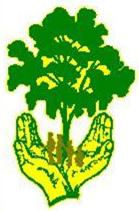 Meet your Teacher on Classroom Visitation Day!When: August 31st Where: In the classrooms for a short visitPre Kindergarten and Kindergarten 9:30am-10:30am AM 4’s and AM 2’s 9:00-9:30amPM 2’s 9:30-10:00amAM 3’s 10:00-10:30PM 3’s 10:30-11:00PM 4/STEM enrichment 9:00-9:30 STEM ROOM & 9:30-10:00 in their classroom~2’s and 3’s new to school be sure to pick up your SMDS tote~folders can be purchased at this time~punch cards can be purchased at this time~SMDS t-shirts can be ordered/purchased at this time